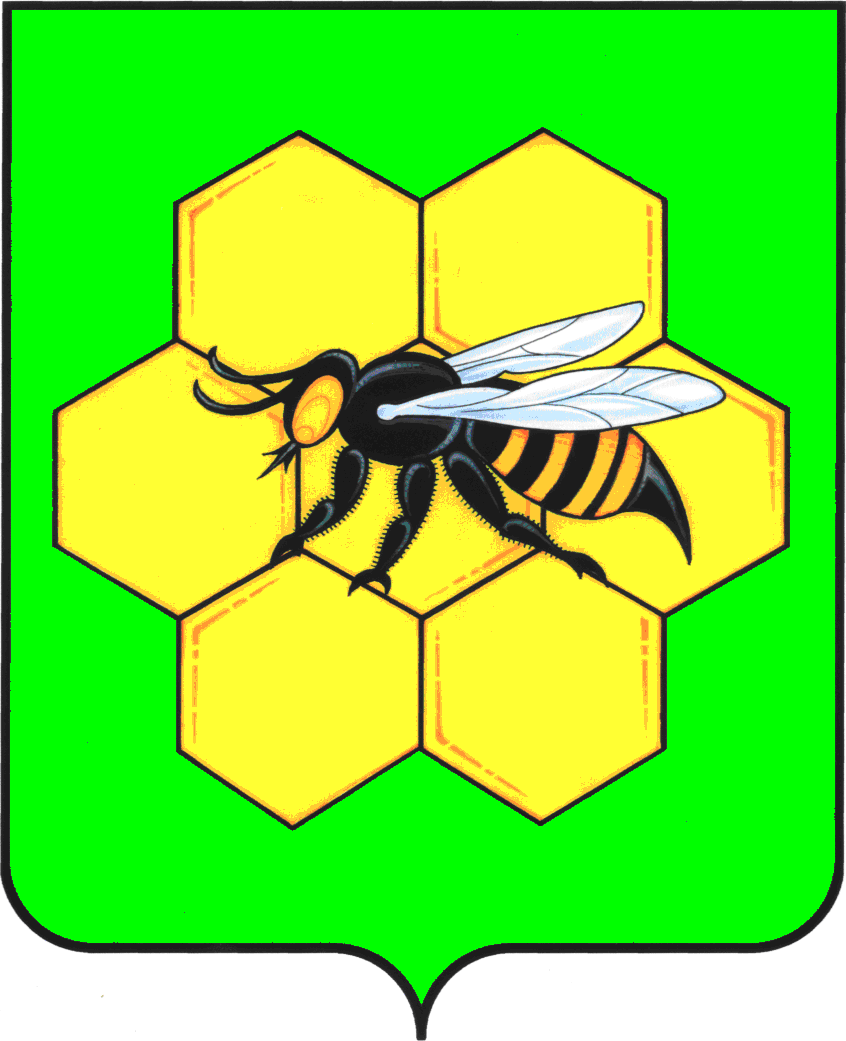 СОБРАНИЕ ПРЕДСТАВИТЕЛЕЙМУНИЦИПАЛЬНОГО РАЙОНА ПЕСТРАВСКИЙСАМАРСКОЙ  ОБЛАСТИ
Р Е Ш Е Н И Е  № 109от «  10  »   февраля  2017 г.О предварительном одобрении проекта изменений и дополнений в Уставмуниципального района Пестравский Самарской областии вынесении проекта на публичные слушанияВ соответствии со статьями  28, 44 Федерального закона от 06.10.2003г. №131-ФЗ «Об общих принципах организации местного самоуправления в Российской Федерации», Собрание представителей муниципального района Пестравский Самарской областиР Е Ш И Л О:1. Предварительно одобрить проект решения Собрания представителей муниципального района Пестравский Самарской области «О внесении изменений и дополнений в Устав муниципального района Пестравский Самарской области» (приложение 1 к настоящему решению).2. Вынести проект изменений и дополнений в Устав муниципального района Пестравский Самарской области на публичные слушания.3. Провести на территории муниципального района Пестравский Самарской области публичные слушания по проекту внесения изменений и дополнений в Устав муниципального района Пестравский Самарской области в соответствии с Порядком организации и проведения публичных слушаний на территории Пестравского района, утвержденным постановлением Собрания представителей Пестравского района Самарской области от 07.11.2005г. №28 (в редакции решения Собрания представителей муниципального района Пестравский от 05.09.2011г. №97).4. Срок проведения публичных слушаний составляет 10 (десять) дней с 28 февраля 2017 года по 9 марта2017 года.5. Органом, уполномоченным на организацию и проведение публичных слушаний в соответствии с настоящим решением, является Собрание представителей муниципального района Пестравский Самарской области.6. Место проведения публичных слушаний (место ведения протокола публичных слушаний) – 446160, Самарская область, Пестравский район, село Пестравка, ул. Крайнюковская, д. 86.7. Назначить лицом, ответственным за ведение протокола публичных слушаний и протокола мероприятия по информированию жителей муниципального района Пестравский по вопросу публичных слушаний, ведущего специалиста Собрания представителей муниципального района Пестравский Самарской области К.А.Соколова.8. Мероприятие по информированию жителей муниципального района Пестравский по вопросу публичных слушаний состоится 6 марта 2017 года  в 10.00 по адресу: 446160, Самарская область, Пестравский район, село Пестравка, ул. Крайнюковская, д. 84.9. Принятие замечаний и предложений по вопросам публичных слушаний, поступивших от жителей муниципального района Пестравский и иных заинтересованных лиц, осуществляется по адресу, указанному в пункте 6 настоящего решения, в рабочие дни с 08 часов до 17 часов. Письменные замечания и предложения подлежат приобщению к протоколу публичных слушаний.10. Прием замечаний и предложений по вопросу публичных слушаний оканчивается 9 марта 2017 года.  11. Направить настоящее решение, проект решения Собрания представителей муниципального района Пестравский Самарской области «О внесении изменений и дополнений в Устав муниципального района Пестравский Самарской области» для официального опубликования.12. Настоящее решение вступает в силу по истечении 10 (десяти) дней со дня его официального опубликования.Глава муниципального района Пестравский Самарской области                                                                           А.П. ЛюбаевПредседатель Собрания представителей муниципального района Пестравский Самарской области                                                                       А.А. МаксаковПриложение 1к решению Собрания представителеймуниципального района ПестравскийСамарской области№       от «     »                2017г.Проект СОБРАНИЕ ПРЕДСТАВИТЕЛЕЙМУНИЦИПАЛЬНОГО РАЙОНА ПЕСТРАВСКИЙСАМАРСКОЙ  ОБЛАСТИПЯТОГО СОЗЫВА
Р Е Ш Е Н И Е  № от «     »                2017 г.О внесении изменений и дополнений в Устав муниципального района Пестравский Самарской областиВ целях приведения Устава муниципального района Пестравский в соответствие с Федеральным законом от 28.12.2016 N 465-ФЗ "О внесении изменений в отдельные законодательные акты Российской Федерации в части совершенствования государственного регулирования организации отдыха и оздоровления детей",   Федеральным законом от 28.12.2016 N 494-ФЗ "О внесении изменений в отдельные законодательные акты Российской Федерации", с учетом заключения о результатах публичных слушаний по проекту изменений и дополнений в Устав муниципального района Пестравский Самарской области от «    »_________2017 года, Собрание представителей муниципального района Пестравский Самарской области Р Е Ш И Л О:Принять следующие изменения и дополнения в Устав муниципального района Пестравский Самарской области:1.1. пункт 14 статьи 7 Устава изложить в следующей редакции: "14) организация предоставления общедоступного и бесплатного дошкольного, начального общего, основного общего, среднего общего образования по основным общеобразовательным программам в муниципальных образовательных организациях (за исключением полномочий по финансовому обеспечению реализации основных общеобразовательных программ в соответствии с федеральными государственными образовательными стандартами), организация предоставления дополнительного образования детей в муниципальных образовательных организациях (за исключением дополнительного образования детей, финансовое обеспечение которого осуществляется органами государственной власти субъекта Российской Федерации), создание условий для осуществления присмотра и ухода за детьми, содержания детей в муниципальных образовательных организациях, а также осуществление в пределах своих полномочий мероприятий по обеспечению организации отдыха детей в каникулярное время, включая мероприятия по обеспечению безопасности их жизни и здоровья;";1.2. пункт 11 статьи 37.1. Устава изложить в следующей редакции:"11. В случае досрочного прекращения полномочий Главы муниципального района либо применения к нему по решению суда мер процессуального принуждения в виде заключения под стражу или временного отстранения от должности до вступления в должность нового Главы муниципального района, а также в случае отсутствия Главы муниципального района, невозможности выполнения им своих обязанностей (отпуск, служебная командировка, болезнь и др.) его обязанности по осуществлению полномочий Главы муниципального района выполняет первый заместитель Главы муниципального района.";1.3. в статье 57 Устава:пункты 1 и 2 изложить в следующей редакции:"1. Проект Устава муниципального района, а также проект решения Собрания представителей муниципального района о внесении изменений и дополнений в Устав муниципального района, кроме случаев, когда в Устав муниципального района вносятся изменения в форме точного воспроизведения положений Конституции Российской Федерации, федеральных законов, Устава Самарской области или законов Самарской области в целях приведения Устава муниципального района в соответствие с этими нормативными правовыми актами.2. Проект Устава муниципального района, проект решения Собрания представителей муниципального района о внесении изменений и дополнений в Устав муниципального района не позднее чем за 30 (тридцать) дней до дня рассмотрения вопроса о принятии указанных проектов подлежат официальному опубликованию (обнародованию) с одновременным опубликованием (обнародованием) установленного Собранием представителей муниципального района порядка учета предложений по указанным проектам, а также порядка участия граждан в обсуждении указанных проектов, составленного с учетом требований настоящего Устава. Не требуется официальное опубликование (обнародование) порядка учета предложений по проекту решения Собрания представителей муниципального района о внесении изменений и дополнений в Устав муниципального района, а также порядка участия граждан в его обсуждении в случае, когда в Устав муниципального района вносятся изменения в форме точного воспроизведения положений Конституции Российской Федерации, федеральных законов, Устава Самарской области или законов Самарской области в целях приведения Устава муниципального района в соответствие с этими нормативными правовыми актами.".2. Поручить Главе муниципального района Пестравский Самарской области направить изменения и дополнения в Устав муниципального района Пестравский Самарской области на государственную регистрацию в течение 15 (пятнадцати) дней со дня принятия настоящего решения.3. После государственной регистрации изменений и дополнений в Устав муниципального района Пестравский Самарской области осуществить их официальное опубликование.4. Настоящее Решение вступает в силу по истечении 10 (десяти) дней со дня его официального опубликования. Глава муниципального района Пестравский Самарской области                                                                             А.П. ЛюбаевПредседатель Собрания представителей муниципального района Пестравский Самарской области                                                                       А.А. Максаков